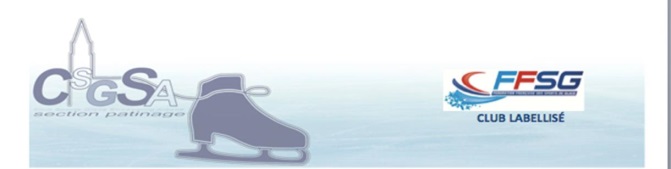 STAGE  NOEL 2020
Horaires :Stage compris dans la cotisation annuelle.En cas de blessure du stagiaire, son responsable légal autorise les responsables du stage à prendre les dispositions d’urgence nécessaires.
NOM	PRENOM	Date de naissance_____________Téléphone :	Mail :	GROUPE COMPETITION 1 GROUPE COMPETITION 1 GROUPE COMPETITION 1 ParticipationSamedi 19/12/20206:30 – 10:45Lundi 21/12/20206:30 – 10:30 Mardi 22/12/20206:30 – 10:30 Mercredi 23/12/20206:30 – 8:30 Lundi 28/12/20209:45 – 13:45 PPG 14:00 – 15:00Mardi 29/12/20209:45 – 13:45 PPG 14:00 – 15:00Mercredi 30/12/20209:45 – 13:45 PPG 14:00 – 15:00Jeudi 31/12/20206:30 – 10:30 Samedi 02/01/20216:30 – 10:45 
Date :Nom et signature :